Guidelines for Videoarticle ProductionThe following provides guidelines for preparing your Videoarticle.Structure and ContentVideoarticles must have the following structure:Cover: This includes the title, authors, and affiliations. A template including the cover and the section titles are available at link: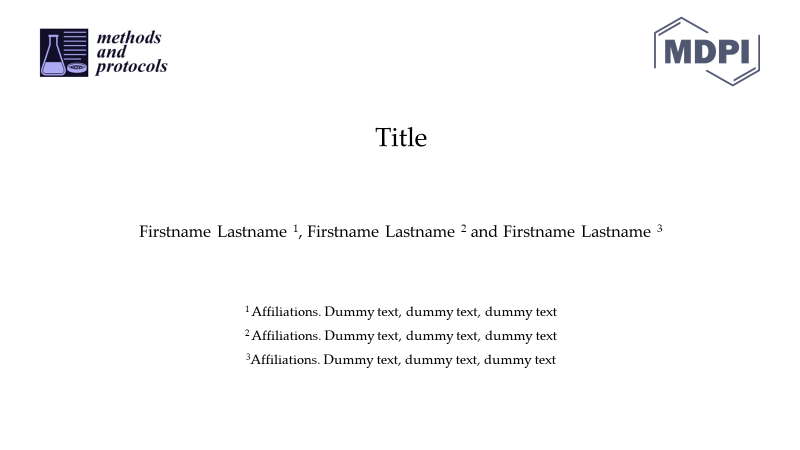 Introduction: Briefly state the goal and motivation of the method/protocol, including its innovation, applications and benefits. Experimental section: All important experimental procedures should be presented along with the main results. Fully describe and show all the experimental steps, including critical procedural issues to producing a reproducible result. The time needed to complete the whole procedure once a researcher has mastered the protocol/technique/method should be clearly stated.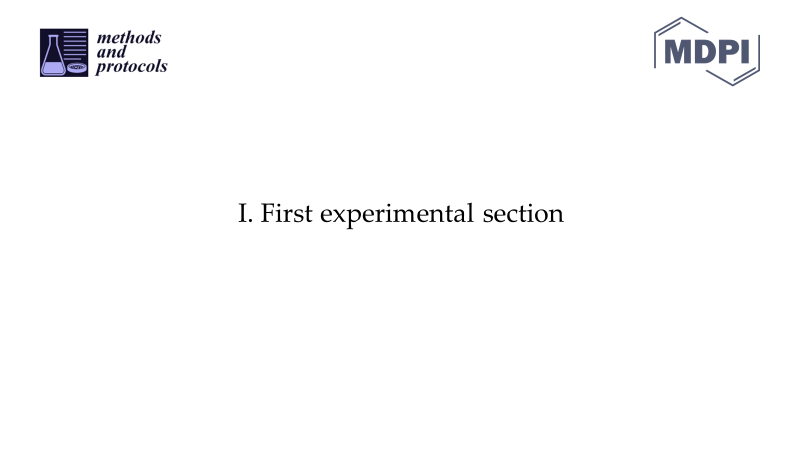 Conclusions. Give the main conclusions derived from the method/protocol development.Submission GuidelinesBefore submission, compress the video and make sure the uncompressed file meets the maximum file size criterium (see video specifications). The compressed Videoarticle should be submitted along with a Protocol or Benchmark paper, and any relevant supplementary material. Video SpecificationsYour Videoarticle must meet the following specifications:Format.mp4, .webm, .oggMax. file size500 MbLength<10 min 